Załącznik nr 1
do Zasad i trybu realizacji projektu pn. „Budżet obywatelski miasta Przeworska na rok 2023”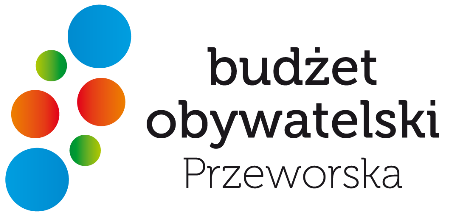 Formularz zgłoszeniowy
propozycji projektu do budżetu obywatelskiego miasta Przeworska na rok 2023Formularz należy wypełnić w sposób czytelnyData wpływu………………………………KOD PROJEKTU ……………………….wypełnia Urząd Miasta PrzeworskaDane wnioskodawcyAdres zamieszkaniaTytuł projektuKategoria projektuBeneficjenci projektu (zaznacz krzyżykiem w kratce)Opis projektu: cel, szczegółowy zakres, uzasadnienie potrzeby realizacji projektu, wpływ 
na życie mieszkańców (max. 5 000 znaków)Lokalizacja / miejsce realizacji projektu / nr działkiKosztyOstateczny zakres rzeczowy realizowanego projektu ustalony zostanie po rozstrzygnięciu przetargu przez Burmistrza Miasta Przeworska.Projekt ogólnomiejski - maksymalna wartość projektu - 150 000 zł.Projekt lokalny - maksymalna wartość projektu - 70 000 zł.Wyrażam zgodę na przetwarzanie moich danych osobowych przez Gminę Miejską Przeworsk w celu realizacji projektu budżetu obywatelskiego Gminy Miejskiej Przeworsk  (zgodnie z ustawą z dnia 10 maja 2018 roku 
o ochronie danych osobowych (Dz. Ustaw z 2018, poz. 1000) oraz zgodnie z Rozporządzeniem Parlamentu Europejskiego i Rady (UE) 2016/679 z dnia 27 kwietnia 2016 r. w sprawie ochrony osób fizycznych w związku 
z przetwarzaniem danych osobowych i w sprawie swobodnego przepływu takich danych oraz uchylenia dyrektywy 95/46/WE (RODO)).” …………………………………………………………………Czytelny podpis wnioskodawcyLista osób popierających projektpn. ……………………………………………………………………………………………………………………………………………………………………………………………………………………Budżet obywatelski miasta Przeworska na rok 2023Wyrażam zgodę na przetwarzanie moich danych osobowych przez Gminę Miejską Przeworsk w celu realizacji projektu budżetu obywatelskiego Gminy Miejskiej Przeworsk  (zgodnie z ustawą z dnia 10 maja 2018 roku 
o ochronie danych osobowych (Dz. Ustaw z 2018, poz. 1000) oraz zgodnie z Rozporządzeniem Parlamentu Europejskiego i Rady (UE) 2016/679 z dnia 27 kwietnia 2016 r. w sprawie ochrony osób fizycznych w związku 
z przetwarzaniem danych osobowych i w sprawie swobodnego przepływu takich danych oraz uchylenia dyrektywy 95/46/WE (RODO)).”Imię i nazwiskoulica i nr domumiejscowośćkod pocztowynr telefonue- mailprojekt ogólnomiejski projekt lokalnydziecimłodzieżdorośliseniorzyrodziny z dziećmiosoby niepełnosprawneInne (wymień jakie)Inne (wymień jakie)Inne (wymień jakie)Inne (wymień jakie)Inne (wymień jakie)Inne (wymień jakie)Poszczególne elementy kosztów:Poszczególne elementy kosztów:Poszczególne elementy kosztów:Szacowany łączny koszt projektu (brutto):Szacowany łączny koszt projektu (brutto):lp.imięnazwiskoadrespodpis